         Vadovaudamasi  Lietuvos Respublikos  vietos  savivaldos  įstatymo  16 straipsnio 2 dalies 6 punktu, 18 straipsnio 1 dalimi, Lietuvos Respublikos sveikatos sistemos įstatymo 63 straipsnio 6 punktu ir 69 straipsnio 1 dalimi, Pagėgių savivaldybės taryba  n u s p r e n d ž i a:	1. Patvirtinti Pagėgių savivaldybės Bendruomenės sveikatos tarybos nuostatus (pridedama).	2. Pripažinti netekusiu galios Pagėgių savivaldybės tarybos 2015 m. liepos 30 d.  sprendimą Nr. T-139 ,,Dėl Pagėgių savivaldybės bendruomenės sveikatos tarybos sudarymo ir nuostatų patvirtinimo”.  	3. Sprendimą paskelbti Teisės aktų registre ir Pagėgių savivaldybės interneto svetainėje www.pagegiai.lt.             Šis sprendimas gali būti skundžiamas Regionų apygardos administracinio teismo Klaipėdos rūmams (Galinio Pylimo g. 9, 91230 Klaipėda) Lietuvos Respublikos administracinių bylų teisenos įstatymo nustatyta tvarka per 1 (vieną) mėnesį nuo sprendimo paskelbimo dienos. SUDERINTA:Administracijos direktorė                                                                                Jūratė MažutienėDokumentų valdymo ir teisės skyriaus vyresnioji specialistė	            Ingrida ZavistauskaitėParengėCivilinės metrikacijos ir viešosios tvarkos skyriaus vedėjaElena Komskienė                                                                                                                                  PATVIRTINTA                                                                                          Pagėgių savivaldybės tarybos                                                                                                      2019 m.rugpjūčioo       d.                                                                        sprendimu Nr. T-PAGĖGIŲ  SAVIVALDYBĖS BENDRUOMENĖS SVEIKATOS TARYBOS NUOSTATAIBENDROJI DALIS	1. Pagėgių savivaldybės Bendruomenės sveikatos tarybos nuostatai (toliau  - Nuostatai) reglamentuoja Pagėgių savivaldybės bendruomenės sveikatos tarybos (toliau- Sveikatos taryba) sudarymą, funkcijas, teises, darbo organizavimą ir atsakomybę.               2. Sveikatos taryba yra savarankiška sveikatinimo veiklos koordinavimo institucija prie Pagėgių savivaldybės tarybos (toliau – Savivaldybės taryba). 	3. Sveikatos taryba savo veikloje vadovaujasi Lietuvos Respublikos Konstitucija, Lietuvos Respublikos sveikatos sistemos ir kitais įstatymais, Lietuvos Respublikos Seimo priimtais teisės aktais, Lietuvos Respublikos Prezidento dekretais, Lietuvos Respublikos Vyriausybės nutarimais, Savivaldybės tarybos sprendimais ir kitais teisės aktais bei šiais nuostatais.    4. Sveikatos tarybą sudaro, jos Nuostatus tvirtina ir Sveikatos tarybos pirmininką skiria Savivaldybės taryba.5. Sveikatos taryba sudaroma iš 9 narių: 1/3 savivaldybės paskirtų asmenų, 1/3 savivaldybės įmonių, įstaigų, organizacijų atstovų, 1/3 visuomeninių organizacijų, ginančių visuomenės sveikatos interesus, atstovų.6. Sveikatos tarybos nariai dirba visuomeniniais pagrindais.7. Sveikatos taryba naudojasi Pagėgių savivaldybės patalpomis ir technine įranga.8. Sveikatos tarybos veiklos programa finansuojama iš savivaldybės biudžeto.9. Pirmojo  naujos Sveikatos tarybos posėdžio metu Sveikatos taryba išsirenka Sveikatos tarybos pirmininko pavaduotoją ir sekretorių. 10. Savivaldybės tarybos sprendimu Sveikatos taryba sudaroma Savivaldybės tarybos kadencijos laikui.II. SVEIKATOS TARYBOS UŽDAVINIAI IR FUNKCIJOS 11. Pagrindinis Sveikatos tarybos uždavinys yra koordinuoti ir formuoti Pagėgių savivaldybės teritorijoje visuomenės sveikatos politiką. 11. Vykdydama pagrindinį uždavinį, Sveikatos taryba atlieka šias funkcijas: 11.1. koordinuoja savivaldybės teritorijoje sveikatos ugdymo, alkoholio, tabako ir narkotikų kontrolės, visuomenės sveikatos saugos ir sveikatos stiprinimo, ligų profilaktikos priemonių rengimą ir įgyvendinimą; 11.2. palaiko ryšius su Nacionaline sveikatos tarnyba, Sveikatos apsaugos ministerija, Savivaldybės socialinių reikalų komitetu, visuomeninėmis organizacijomis ir kitų savivaldybių bendruomenės sveikatos tarybomis, kitomis institucijomis; 11. 3. organizuoja pasitarimus, seminarus ir konferencijas aktualiais visuomenės sveikatos politikos klausimais; 11.4. atsižvelgdama į gyventojų sergamumo, mirtingumo, sveikatos priežiūros kokybės rodiklius, nustato sveikatinimo programų prioritetus, teikia pasiūlymus jiems gerinti;11.5. koordinuoja Savivaldybės visuomenės sveikatos rėmimo specialiosios programos  (toliau- Specialioji programa) rengimą ir jos įgyvendinimą;11.6. organizuoja iš Specialiosios programos lėšų finansuojamų projektų atranką, skelbdama konkursą vietinėje spaudoje ir Pagėgių savivaldybės interneto svetainėje ir nustato galutinius paraiškų pateikimo terminus; 11.7. vertina Savivaldybės sveikatos priežiūros plėtojimo programas, Specialiosios programos ir kitus projektus ir priima sprendimus skirti ar neskirti finansavimą projektams pagal pateiktas paraiškas ir  nustato  konkrečią skiriamų lėšų sumą;11.8. įvertinusi parengia siūlomų finansuoti projektų sąrašą ir sudaro Specialiosios programos sąmatos projektą ir teikia Savivaldybės tarybai tvirtinti Specialiąją programą ir šios programos  sąmatos projektą;11.9. teikia išvadas Savivaldybės administracijos direktoriui  Savivaldybės tarybos sprendimų parengimo inicijavimo;11.10. vykdo Savivaldybės tarybos sprendimus, pavedimus pagal savo kompetenciją, atsižvelgia į komitetų siūlymus;11.11. prireikus teikia pasiūlymus Savivaldybės tarybai, Savivaldybės įmonėms, įstaigoms ir organizacijoms sveikatos stiprinimo veiklos planavimo ir organizavimo klausimais;11.12. vykdo  kitas funkcijas, priskirtas Sveikatos tarybai pagal įstatymus ir nuostatus.III. SVEIKATOS TARYBOS TEISĖS IR PAREIGOS12. Sveikatos taryba turi šias teises: 12.1. gauti informaciją iš Savivaldybės valdymo institucijų, savivaldybės teritorijoje esančių įstaigų, organizacijų, Sveikatos tarybos nuostatuose numatytoms funkcijoms vykdyti; 12.2. pagal savo kompetenciją atlikti savivaldybės socialinio ir ekonominio plėtojimo sveikatos ugdymo ir mokymo, asmens sveikatos priežiūros prevencijos programų projektų analizę ir teikti šių programų rengėjams savo išvadas;12.3. teikti pagal savo kompetenciją siūlymus Savivaldybės tarybai, savivaldybės vykdomosioms institucijoms; 12.4. kviesti į Sveikatos tarybos posėdžius Pagėgių savivaldybės administracijos tarnautojus, savivaldybės įstaigų ir kitų institucijų atstovus sprendžiant gyventojų sveikatos gerinimo klausimus; 12.5. lankytis Savivaldybės teritorijoje esančiose sveikatos priežiūros įstaigose, mokymo ir ugdymo įstaigose, visuomeninėse organizacijose, susipažinti su jų veikla; 12.6. dalyvauti savivaldybės ir šalies renginiuose visuomenės sveikatos politikos klausimais; 12.7. skleisti informaciją apie savo veiklą. 13. Sveikatos tarybos narių pareigos:13.1. vykdyti funkcijas, nurodytas šiuose nuostatuose;13.2. Sveikatos tarybos nutarimu arba jos pirmininko pavedimu dalyvauti Savivaldybės tarybos komitetų, kitų institucijų posėdžiuose, kituose renginiuose, kuriuose nagrinėjami su Sveikatos tarybos kompetencija susiję klausimai;13.3. dalyvauti Sveikatos tarybos posėdžiuose;13.3. susipažinti su teisės aktais bei jų projektais, susijusiais su Sveikatos tarybos kompetencija, ir teikti siūlymus;13.4. laikytis etikos taisyklių. IV. SVEIKATOS TARYBOS DARBO ORGANIZAVIMAS14. Sveikatos tarybos veiklai vadovauja Sveikatos tarybos pirmininkas, kuris:14.1. organizuoja Sveikatos tarybos darbą, jai vadovauja; 14.2. šaukia Sveikatos tarybos posėdžius ir jiems pirmininkauja; 14.3. atstovauja jai savivaldybės institucijose, įmonėse, įstaigose ir visuomeninėse organizacijose;14.4. kontroliuoja Sveikatos tarybos sprendimų įgyvendinimą; 14.5. pirmininkui nesant, jo funkcijas vykdo pirmininko pavaduotojas (jam nesant – jo pavaduotojas, o jeigu nėra pavaduotojo – pirmininko įgaliotas Sveikatos tarybos narys).  15. Sveikatos tarybos  sprendimai priimami posėdžiuose. Posėdis yra teisėtas, jei jame dalyvauja ne mažiau kaip pusė Sveikatos tarybos narių. Sprendimai Sveikatos taryboje priimami atviru balsavimu, jeigu už juos balsuoja daugiau kaip pusė posėdyje dalyvaujančių Sveikatos tarybos narių Balsams pasiskirsčius po lygiai – lemia pirmininko balsas.16. Posėdžiai rengiami ne rečiau kaip du kartus per metus ar arba esant reikalui. Sveikatos taryba gali rengti išvažiuojamuosius posėdžius.17. Sveikatos tarybos sprendimai įforminami protokolu, kurį pasirašo Sveikatos tarybos pirmininkas ir sekretorius.18. Sveikatos taryba gali pasitvirtinti darbo reglamentą, kuriame nustatoma išsamesnė Sveikatos tarybos darbo organizavimo tvarka.V. BAIGIAMOSIOS NUOSTATOS19. Sveikatos taryba atsako už Lietuvos Respublikos Konstitucijos, įstatymų, teisės aktų, Savivaldybės tarybos sprendimų ir šių nuostatų vykdymą.20. kartą per metus pateikti Savivaldybės tarybai ataskaitą apie visuomenės sveikatos rėmimo specialiosios programos lėšų panaudojimą ir programos priemonių vykdymą. 21. Piniginių lėšų panaudojimą kontroliuoja kontroliuoja Centralizuoto savivaldybės vidaus audito skyrius ir Savivaldybės audito ir kontrolės tarnyba.22. Šie nuostatai gali būti keičiami, papildomi ar naikinami Savivaldybės tarybos sprendimu.               ___________________________________________Pagėgių savivaldybės tarybosveiklos reglamento2 priedasSPRENDIMO PROJEKTO ,,DĖL PAGĖGIŲ SAVIVALDYBĖS BENDRUOMENĖS SVEIKATOS TARYBOS NUOSTATŲ PATVIRTINIMO“AIŠKINAMASIS RAŠTAS2019-08-09Parengto projekto tikslai ir uždaviniai         Savivaldybės tarybos sprendimo projektu siūloma patvurtinti Pagėgių savivaldybės Bendruomenės sveikatos tarybos nuostatus  (toliau – Nuostatai) savivaldybės tarybos kadencijos  laikui.Kaip šiuo metu yra sureguliuoti projekte aptarti klausimai           Sprendimo projektas parengtas vadovaujantis Lietuvos Respublikos  vietos  savivaldos  įstatymo    16 straipsnio 2 dalies 6 punktu, 18 straipsnio 1 dalimi, Lietuvos Respublikos sveikatos sistemos įstatymo  63 straipsnio 6 punktu ir 69 straipsnio 1 dalimi.           Vadovaujantis Lietuvos Respublikos  sveikatos sistemos įstatymo 63 straipsnio 6 punktu Savivaldybės taryba sudaro Bendruomenės sveikatos tarybą, skiria jos pirmininką ir tvirtina šios tarybos nuostatus. Pagėgių savivaldybės Bendruomenės sveikatos taryba buvo sudaryta 2015 m. liepos 30 d.   tarybos sprendimu Nr. T-139 ,,Dėl Pagėgių savivaldybės Bendruomenės sveikatos tarybos sudarymo ir nuostatų patvirtinimo”.         Nuostatai reglamentuoja Pagėgių savivaldybės bendruomenės sveikatos tarybos (toliau- Sveikatos taryba) sudarymą, funkcijas, teises, darbo organizavimą ir atsakomybęKokių teigiamų rezultatų laukiama            Pagėgių savivaldybės tarybai pritarus, bus patvirtinti yta Pagėgių savivaldybės Bendruomenės sveikatos tarybos nuostatai, kaip yra numatyta Lietuvos Respublikos sveikatos sistemos įstatymo  63 straipsnio 6 punke ir 69 straipsnio 1 dalyje.Galimos neigiamos priimto projekto pasekmės ir kokių priemonių reikėtų imtis, kad tokių pasekmių būtų išvengta.          Neigiamų pasekmių nenumatyta.Kokius galiojančius aktus (tarybos, mero, Savivaldybės administracijos direktoriaus) reikėtų pakeisti ir panaikinti, priėmus sprendimą pagal teikiamą projektą.          Pripažinti netekusiu galios Pagėgių savivaldybės tarybos 2015 m. liepos 30 d.  sprendimą Nr. T-139 ,,Dėl Pagėgių savivaldybės bendruomenės sveikatos tarybos sudarymo ir nuostatų patvirtinimo.Jeigu priimtam sprendimui reikės kito tarybos sprendimo, mero potvarkio ar administracijos direktoriaus įsakymo, kas ir kada juos turėtų parengti.             Priėmus šį sprendimą nebus reikalingi kiti sprendimai Ar reikalinga atlikti sprendimo projekto antikorupcinį vertinimą             Šis sprendimas antikorupciniu požiūriu nevertinamas.Sprendimo vykdytojai ir įvykdymo terminai, lėšų, reikalingų sprendimui įgyvendinti, poreikis (jeigu tai numatoma – derinti su Finansų skyriumi)            Lėšos nereikalingos.Projekto rengimo metu gauti specialistų vertinimai ir išvados, ekonominiai apskaičiavimai (sąmatos) ir konkretūs finansavimo šaltiniai.           Nebuvo. Projekto rengėjas ar rengėjų grupė.           Elena Komskienė, Civilinės metrikacijos ir viešosios tvarkos skyriaus                                                                                                                    vedėja , tel.: 8 441 48054, el. p.: i.komskiene@pagegiai.lt.Kiti, rengėjo nuomone, reikalingi pagrindimai ir paaiškinimai.           Nėra.Pagėgių savivaldybės administracijosCivilinės metrikacijos ir viešosios tvarkos skyriausvedėja                                                                                                                                                          Elena Komskienė2019-08-09        Vadovaudamasi  Lietuvos Respublikos  vietos  savivaldos  įstatymo  16 straipsnio 2 dalies 6 punktu, 18 straipsnio 1 dalimi, Lietuvos Respublikos sveikatos sistemos įstatymo 63 straipsnio 6 punktu ir 69 straipsnio 1 dalimi, atsižvelgdama į Pagėgių savivaldybės mero 2015 m. liepos 3 d. teikimą ,,Dėl Pagėgių savivaldybės Bendruomenės sveikatos tarybos pirmininko paskyrimo“, Pagėgių savivaldybės taryba  n u s p r e n d ž i a:      1. Sudaryti Savivaldybės tarybos kadencijos laikui Pagėgių savivaldybės Bendruomenės sveikatos tarybą: Sigitas Stonys, Pagėgių savivaldybės mero pavaduotojas, pirmininkas; Virginija  Sirvidienė, Pagėgių savivaldybės administracijos Švietimo skyriaus vedėja, narė; Irena Levickienė, Pagėgių savivaldybės administracijos vyriausioji specialistė sveikatai ir sanitarijai, narė; Nijolė Kovaliova, Pagėgių savivaldybės Socialinių paslaugų centro direktorė, narė; Viltė Miškinienė, VšĮ ,,Pagėgių Pirminės sveikatos priežiūros centras“ šeimos gydytoja, narė; Nijolė Laugalienė, Pagėgių savivaldybės vaikų globos namų socialinė pedagogė, narė; Gražina Sauspreikšaitienė, Lietuvos Raudonojo kryžiaus draugijos Pagėgių filialo sekretorė-savanorė, narė; Loreta Stašinskienė, Pagėgių savivaldybės Neįgaliųjų draugijos pirmininkė, narė; Edmundas Incius, Pagėgių bendruomenės pirmininkas, narys.Patvirtinti Pagėgių savivaldybės Bendruomenės sveikatos tarybos nuostatus (pridedama).Pripažinti netekusiu galios Pagėgių savivaldybės tarybos 2011 m. gegužės 19 d. sprendimą Nr. T-41 ,,Dėl Pagėgių savivaldybės bendruomenės sveikatos tarybos ir nuostatų patvirtinimo”.  Pripažinti netekusiu galios Pagėgių savivaldybės tarybos 2012 m. kovo 29 d. sprendimą  T-63 ,,Dėl Pagėgių savivaldybės tarybos 2011 m. gegužės 19 d. sprendimo Nr. T-41 ,,Dėl Pagėgių savivaldybės bendruomenės sveikatos tarybos ir nuostatų patvirtinimo nauja redakcija” 1 punkto 1.5 papunkčio pakeitimo”.Pripažinti netekusiu galios Pagėgių savivaldybės tarybos 2013 m. vasario 28 d. sprendimą  T-36 ,,Dėl Pagėgių savivaldybės tarybos 2011 m. gegužės 19 d. sprendimo Nr. T-41 ,,Dėl Pagėgių savivaldybės bendruomenės sveikatos tarybos ir nuostatų patvirtinimo nauja redakcija” 1 punkto 1.5 papunkčio pakeitimo”.Sprendimą paskelbti Teisės aktų registre ir Pagėgių savivaldybės interneto svetainėje www.pagegiai.lt.            Šis sprendimas  gali būti skundžiamas Lietuvos Respublikos administracinių bylų teisenos įstatymo nustatyta tvarka.Meras		Virginijus Komskis                                                                    PATVIRTINTA                                                                                          Pagėgių savivaldybės tarybos                                                                                                      2015 m. liepos 30 d.                                                                        sprendimu Nr. T-139PAGĖGIŲ  SAVIVALDYBĖS BENDRUOMENĖS SVEIKATOS TARYBOS NUOSTATAIBENDROJI DALIS	1. Pagėgių savivaldybės Bendruomenės sveikatos tarybos nuostatai (toliau  − Nuostatai) reglamentuoja Pagėgių savivaldybės bendruomenės sveikatos tarybos (toliau − Sveikatos taryba) sudarymą, funkcijas, teises, darbo organizavimą ir atsakomybę.               2. Sveikatos taryba yra savarankiška sveikatinimo veiklos koordinavimo institucija prie Pagėgių savivaldybės tarybos (toliau – Savivaldybės taryba). 	3. Sveikatos taryba savo veikloje vadovaujasi Lietuvos Respublikos Konstitucija, Lietuvos Respublikos sveikatos sistemos ir kitais įstatymais, Lietuvos Respublikos Seimo priimtais teisės aktais, Lietuvos Respublikos Prezidento dekretais, Lietuvos Respublikos Vyriausybės nutarimais, Savivaldybės tarybos sprendimais ir kitais teisės aktais bei šiais nuostatais.    4. Sveikatos tarybą sudaro, jos Nuostatus tvirtina ir Sveikatos tarybos pirmininką skiria Savivaldybės taryba.5. Sveikatos taryba sudaroma iš 9 narių: 1/3 savivaldybės paskirtų asmenų, 1/3 savivaldybės įmonių, įstaigų, organizacijų atstovų, 1/3 visuomeninių organizacijų, ginančių visuomenės sveikatos interesus, atstovų.6. Sveikatos tarybos nariai dirba visuomeniniais pagrindais.7. Sveikatos taryba naudojasi Pagėgių savivaldybės patalpomis ir technine įranga.8. Sveikatos tarybos veiklos programa finansuojama iš savivaldybės biudžeto.9. Pirmojo  naujos Sveikatos tarybos posėdžio metu Sveikatos taryba išsirenka Sveikatos tarybos pirmininko pavaduotoją ir sekretorių. 10. Savivaldybės tarybos sprendimu Sveikatos taryba sudaroma Savivaldybės tarybos kadencijos laikui.II. SVEIKATOS TARYBOS UŽDAVINIAI IR FUNKCIJOS 11. Pagrindinis Sveikatos tarybos uždavinys yra koordinuoti ir formuoti Pagėgių savivaldybės teritorijoje visuomenės sveikatos politiką. 11. Vykdydama pagrindinį uždavinį, Sveikatos taryba atlieka šias funkcijas: 11.1. koordinuoja savivaldybės teritorijoje sveikatos ugdymo, alkoholio, tabako ir narkotikų kontrolės, visuomenės sveikatos saugos ir sveikatos stiprinimo, ligų profilaktikos priemonių rengimą ir įgyvendinimą; 11.2. palaiko ryšius su Nacionaline sveikatos tarnyba, Sveikatos apsaugos ministerija, Savivaldybės socialinių reikalų komitetu, visuomeninėmis organizacijomis ir kitų savivaldybių bendruomenės sveikatos tarybomis, kitomis institucijomis; 11. 3. organizuoja pasitarimus, seminarus ir konferencijas aktualiais visuomenės sveikatos politikos klausimais; 11.4. atsižvelgdama į gyventojų sergamumo, mirtingumo, sveikatos priežiūros kokybės rodiklius, nustato sveikatinimo programų prioritetus, teikia pasiūlymus jiems gerinti;11.5. koordinuoja Savivaldybės visuomenės sveikatos rėmimo specialiosios programos  (toliau − Specialioji programa) rengimą ir jos įgyvendinimą;11.6. organizuoja iš Specialiosios programos lėšų finansuojamų projektų atranką, skelbdama konkursą vietinėje spaudoje ir Pagėgių savivaldybės interneto svetainėje ir nustato galutinius paraiškų pateikimo terminus; 11.7. vertina Savivaldybės sveikatos priežiūros plėtojimo programas, Specialiosios programos ir kitus projektus ir priima sprendimus skirti ar neskirti finansavimą projektams pagal pateiktas paraiškas ir  nustato  konkrečią skiriamų lėšų sumą;11.8. įvertinusi parengia siūlomų finansuoti projektų sąrašą, sudaro Specialiosios programos sąmatos projektą ir teikia Savivaldybės tarybai tvirtinti Specialiąją programą ir šios programos  sąmatos projektą;11.9. teikia išvadas Savivaldybės administracijos direktoriui dėl Savivaldybės tarybos sprendimų parengimo inicijavimo;11.10. vykdo Savivaldybės tarybos sprendimus, pavedimus pagal savo kompetenciją, atsižvelgia į komitetų siūlymus;11.11. prireikus teikia pasiūlymus Savivaldybės tarybai, Savivaldybės įmonėms, įstaigoms ir organizacijoms sveikatos stiprinimo veiklos planavimo ir organizavimo klausimais;11.12. vykdo  kitas funkcijas, priskirtas Sveikatos tarybai pagal įstatymus ir nuostatus.III. SVEIKATOS TARYBOS TEISĖS IR PAREIGOS12. Sveikatos taryba turi šias teises: 12.1. gauti informaciją iš Savivaldybės valdymo institucijų, savivaldybės teritorijoje esančių įstaigų, organizacijų, Sveikatos tarybos nuostatuose numatytoms funkcijoms vykdyti; 12.2. pagal savo kompetenciją atlikti savivaldybės socialinio ir ekonominio plėtojimo sveikatos ugdymo ir mokymo, asmens sveikatos priežiūros prevencijos programų projektų analizę ir teikti šių programų rengėjams savo išvadas;12.3. teikti pagal savo kompetenciją siūlymus Savivaldybės tarybai, savivaldybės vykdomosioms institucijoms; 12.4. kviesti į Sveikatos tarybos posėdžius Pagėgių savivaldybės administracijos tarnautojus, savivaldybės įstaigų ir kitų institucijų atstovus sprendžiant gyventojų sveikatos gerinimo klausimus; 12.5. lankytis Savivaldybės teritorijoje esančiose sveikatos priežiūros įstaigose, mokymo ir ugdymo įstaigose, visuomeninėse organizacijose, susipažinti su jų veikla; 12.6. dalyvauti savivaldybės ir šalies renginiuose visuomenės sveikatos politikos klausimais; 12.7. skleisti informaciją apie savo veiklą. 13. Sveikatos tarybos narių pareigos:13.1. vykdyti funkcijas, nurodytas šiuose nuostatuose;13.2. Sveikatos tarybos nutarimu arba jos pirmininko pavedimu dalyvauti Savivaldybės tarybos komitetų, kitų institucijų posėdžiuose, kituose renginiuose, kuriuose nagrinėjami su Sveikatos tarybos kompetencija susiję klausimai;13.3. dalyvauti Sveikatos tarybos posėdžiuose;13.3. susipažinti su teisės aktais bei jų projektais, susijusiais su Sveikatos tarybos kompetencija, ir teikti siūlymus;13.4. laikytis etikos taisyklių. IV. SVEIKATOS TARYBOS DARBO ORGANIZAVIMAS14. Sveikatos tarybos veiklai vadovauja Sveikatos tarybos pirmininkas, kuris:14.1. organizuoja Sveikatos tarybos darbą, jai vadovauja; 14.2. šaukia Sveikatos tarybos posėdžius ir jiems pirmininkauja; 14.3. atstovauja jai savivaldybės institucijose, įmonėse, įstaigose ir visuomeninėse organizacijose;14.4. kontroliuoja Sveikatos tarybos sprendimų įgyvendinimą; 14.5. pirmininkui nesant, jo funkcijas vykdo pirmininko pavaduotojas (jam nesant – jo pavaduotojas, o jeigu nėra pavaduotojo – pirmininko įgaliotas Sveikatos tarybos narys).  15. Sveikatos tarybos  sprendimai priimami posėdžiuose. Posėdis yra teisėtas, jei jame dalyvauja ne mažiau kaip pusė Sveikatos tarybos narių. Sprendimai Sveikatos taryboje priimami atviru balsavimu, jeigu už juos balsuoja daugiau kaip pusė posėdyje dalyvaujančių Sveikatos tarybos narių. Balsams pasiskirsčius po lygiai – lemia pirmininko balsas.16. Posėdžiai rengiami ne rečiau kaip du kartus per metus arba esant reikalui. Sveikatos taryba gali rengti išvažiuojamuosius posėdžius.17. Sveikatos tarybos sprendimai įforminami protokolu, kurį pasirašo Sveikatos tarybos pirmininkas ir sekretorius.18. Sveikatos taryba gali pasitvirtinti darbo reglamentą, kuriame nustatoma išsamesnė Sveikatos tarybos darbo organizavimo tvarka.V. BAIGIAMOSIOS NUOSTATOS19. Sveikatos taryba atsako už Lietuvos Respublikos Konstitucijos, įstatymų, teisės aktų, Savivaldybės tarybos sprendimų ir šių nuostatų vykdymą.20. Sveikatos taryba yra atsakinga ir atskaitinga ją sudariusiai Savivaldybės tarybai.21. Kartą per metus pateikti Savivaldybės tarybai ataskaitą apie visuomenės sveikatos rėmimo specialiosios programos lėšų panaudojimą ir programos priemonių vykdymą.22. Piniginių lėšų panaudojimą kontroliuoja Centralizuoto savivaldybės vidaus audito skyrius ir Savivaldybės audito ir kontrolės tarnyba.23. Sveikatos tarybos sudėtį ir nuostatus keičia ar panaikina Savivaldybės taryba savo sprendimu. ___________________________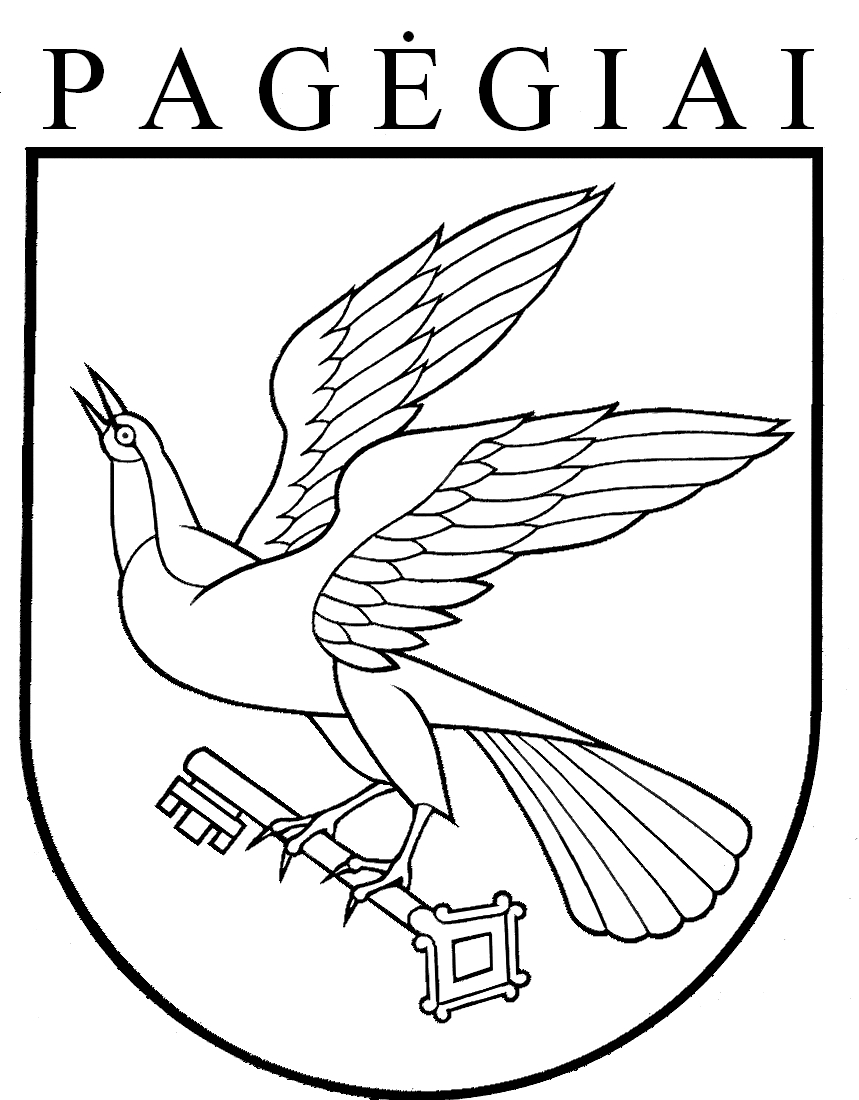 Pagėgių savivaldybės tarybasprendimasDĖL PAGĖGIŲ SAVIVALDYBĖS BENDRUOMENĖS SVEIKATOS TARYBOS NUOSTATŲ PATVIRTINIMO2019 m. rugpjūčio 9 d. Nr. T1-146PagėgiaiPagėgių savivaldybės tarybasprendimasDĖL PAGĖGIŲ SAVIVALDYBĖS BENDRUOMENĖS SVEIKATOS TARYBOS SUDARYMO IR NUOSTATŲ PATVIRTINIMO2015 m. liepos 30 d. Nr. T-139Pagėgiai